               CAREER PROGRESSION FRAMEWORK           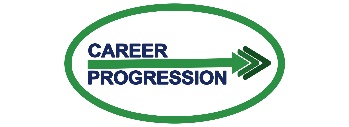 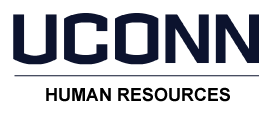 HOW TO USE THIS FORMThe Career Progression Framework will consist of Universal Competencies related to the University’s Mission, Core Competencies per Occupational Group related to the position’s job template and the selection of two (2) Professional or Manager Competencies related to the position. Supervisors should complete this form for each position. It is not required to have a Framework for each employee in the same position within the same department, but it may be necessary to complete more than one Framework based on specializations within the position.Completed Career Progression Frameworks with appropriate signatures should be uploaded to the Career Progression Framework Library for review and approval by Human Resources.A list of all required and available competencies can be found in the Competency Library on the Career Progression website. Please work with your designated HR Specialist if you have any questions.HOW TO USE THIS FORMThe Career Progression Framework will consist of Universal Competencies related to the University’s Mission, Core Competencies per Occupational Group related to the position’s job template and the selection of two (2) Professional or Manager Competencies related to the position. Supervisors should complete this form for each position. It is not required to have a Framework for each employee in the same position within the same department, but it may be necessary to complete more than one Framework based on specializations within the position.Completed Career Progression Frameworks with appropriate signatures should be uploaded to the Career Progression Framework Library for review and approval by Human Resources.A list of all required and available competencies can be found in the Competency Library on the Career Progression website. Please work with your designated HR Specialist if you have any questions.POSITION DETAILSPOSITION DETAILSEmployee(s) Name (if applicable): Employee(s) Name (if applicable): Job Template Title: Level: Working Title: Working Title: Department: Supervisor Name: Is this a New or Revised Career Progression Framework?                   New                 RevisedIs this a New or Revised Career Progression Framework?                   New                 RevisedIf Revised, what is being edited? If Revised, what is being edited? COMPETENCY STATEMENTSCOMPETENCY STATEMENTSDescribe what specific observable and measurable behaviors, capabilities, expertise and/or understanding that is required to achieve the designated rank of Proficient, Advanced and Expert for each competency. Be clear, direct, and detailed. To aid in the development of drafting competency statements, Human Resources has developed broad definitions of each competency and measurable and observable competency statements for each competency across all three ranks. Please visit the Career Progression website for the full competency list with competency statements and training on how to create the Career Progression Framework. Describe what specific observable and measurable behaviors, capabilities, expertise and/or understanding that is required to achieve the designated rank of Proficient, Advanced and Expert for each competency. Be clear, direct, and detailed. To aid in the development of drafting competency statements, Human Resources has developed broad definitions of each competency and measurable and observable competency statements for each competency across all three ranks. Please visit the Career Progression website for the full competency list with competency statements and training on how to create the Career Progression Framework. UNIVERSAL COMPETENCIESUNIVERSAL COMPETENCIESUNIVERSAL COMPETENCIESUniversal Competencies are competencies that are related to the University’s mission. These competencies are required for all employees, regardless of job template or position. Universal Competencies are competencies that are related to the University’s mission. These competencies are required for all employees, regardless of job template or position. Universal Competencies are competencies that are related to the University’s mission. These competencies are required for all employees, regardless of job template or position. Competency: Valuing DiversityCompetency: Valuing DiversityCompetency: Valuing DiversityProficientAdvancedExpertCompetency: Innovation/CreativityCompetency: Innovation/CreativityCompetency: Innovation/CreativityProficientAdvancedExpertCompetency: LeadershipCompetency: LeadershipCompetency: LeadershipProficientAdvancedExpertCORE COMPETENCIES PER OCCUPATIONAL GROUPCORE COMPETENCIES PER OCCUPATIONAL GROUPCORE COMPETENCIES PER OCCUPATIONAL GROUPCore Competencies per Occupational Group are competencies that are related to the Occupational Group that the position’s job template falls under. Each Occupational Group has a list of competencies that all job templates under that group will be required to be used. To determine the core competencies for this position, please visit the Competency Library website.Core Competencies per Occupational Group are competencies that are related to the Occupational Group that the position’s job template falls under. Each Occupational Group has a list of competencies that all job templates under that group will be required to be used. To determine the core competencies for this position, please visit the Competency Library website.Core Competencies per Occupational Group are competencies that are related to the Occupational Group that the position’s job template falls under. Each Occupational Group has a list of competencies that all job templates under that group will be required to be used. To determine the core competencies for this position, please visit the Competency Library website.Competency: Competency: Competency: ProficientAdvancedExpertCompetency: Competency: Competency: ProficientAdvancedExpertCompetency: Competency: Competency: ProficientAdvancedExpertADDITIONAL PROFESSIONAL OR MANAGER COMPETENCIESADDITIONAL PROFESSIONAL OR MANAGER COMPETENCIESADDITIONAL PROFESSIONAL OR MANAGER COMPETENCIESSelect two additional Professional Competencies for those position with a job template in a Professional Category (P1-P7) or Manager Competencies for those positions with a job template in a Manager Category (M5-M8).  The Professional Competencies should be related to the employee’s job specification and/or specific discipline for their classification. Manager Competencies should be related to the employee’s role of providing a combination of supervision/management over a department charged with providing a variety of cross-disciplinary services. A list of available competencies can be found on the Competency Library website. Select two additional Professional Competencies for those position with a job template in a Professional Category (P1-P7) or Manager Competencies for those positions with a job template in a Manager Category (M5-M8).  The Professional Competencies should be related to the employee’s job specification and/or specific discipline for their classification. Manager Competencies should be related to the employee’s role of providing a combination of supervision/management over a department charged with providing a variety of cross-disciplinary services. A list of available competencies can be found on the Competency Library website. Select two additional Professional Competencies for those position with a job template in a Professional Category (P1-P7) or Manager Competencies for those positions with a job template in a Manager Category (M5-M8).  The Professional Competencies should be related to the employee’s job specification and/or specific discipline for their classification. Manager Competencies should be related to the employee’s role of providing a combination of supervision/management over a department charged with providing a variety of cross-disciplinary services. A list of available competencies can be found on the Competency Library website. Competency: Competency: Competency: ProficientAdvancedExpertCompetency: Competency: Competency: ProficientAdvancedExpertSIGNATURESSIGNATURESSIGNATURESSUPERVISOR REVIEWSUPERVISOR REVIEWSUPERVISOR REVIEWI acknowledge that I have completed this Career Progression Framework in consultation with Management and Human Resources for this position. I will share this with the employee(s) in this position and assist in their progression through this plan.                                  I acknowledge that I have completed this Career Progression Framework in consultation with Management and Human Resources for this position. I will share this with the employee(s) in this position and assist in their progression through this plan.                                  I acknowledge that I have completed this Career Progression Framework in consultation with Management and Human Resources for this position. I will share this with the employee(s) in this position and assist in their progression through this plan.                                  Supervisor Signature: Print Name: Date:OVERALL COMMENTS (Optional)OVERALL COMMENTS (Optional)OVERALL COMMENTS (Optional)MANAGER OUTSIDE OF ANY BARGAINING UNIT REVIEWMANAGER OUTSIDE OF ANY BARGAINING UNIT REVIEWMANAGER OUTSIDE OF ANY BARGAINING UNIT REVIEWI acknowledge that I have reviewed and support this Career Progression Framework. I acknowledge that I have reviewed and support this Career Progression Framework. I acknowledge that I have reviewed and support this Career Progression Framework. Manager Signature: Print Name: Date: OVERALL COMMENTS (Optional)OVERALL COMMENTS (Optional)OVERALL COMMENTS (Optional)HUMAN RESOURCES SECTION (HR use only)HUMAN RESOURCES SECTION (HR use only)HUMAN RESOURCES SECTION (HR use only) Approved                                               Denied Approved                                               Denied Approved                                               DeniedHR Specialist Signature: Print Name: Date: NOTES/COMMENTSNOTES/COMMENTSNOTES/COMMENTS